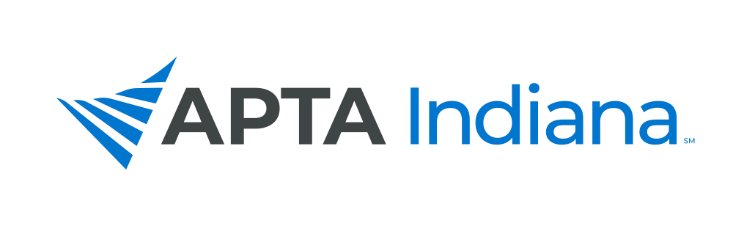 2020 ANNUAL REPORTBoard/Committee/SIG Position: Southern Region Director At LargeName: Nathan Nevin, PT, DPT, FAAOMPTINCLUDE ADDITIONAL INFORMATION NOT RELATED TO THE STRATEGIC PLAN HERE1. Assisted the SW district in the district election process2. I had a conference call with Emily and both directors at large from central and north and we discussed communication, the use of the HUB to improve communication and accurate information for Suzie, and ways to improve communication b/t the board and the district leadership.3. Attended one meeting from the SW district this year and two from the SE district. 4. Worked with both districts to host virtual meetings using Zoom. Both districts successfully held virtual meetings. Leadership from both districts have shown interest in continuing to utilize some form of virtual meetings in the future. Respectfully submitted by Nate Nevin, PT, DPT, FAAOMPTAPTA INDIANA STRATEGIC PLAN UPDATE FOR TRACKING SHEETAPTA INDIANA STRATEGIC PLAN UPDATE FOR TRACKING SHEETGOAL & STRATEGY #UPDATEGoal 3, Strategy 2I have continued to communicate with both districts through the district chair via email. Goal 5, Strategy 3I will usually email the districts chairs at least one time per month or sometimes more frequently as needed with pertinent information. I pass information from district chairs to the board and then take board meeting notes and pass that information to the district chairs so they can communicate during their meetings. 